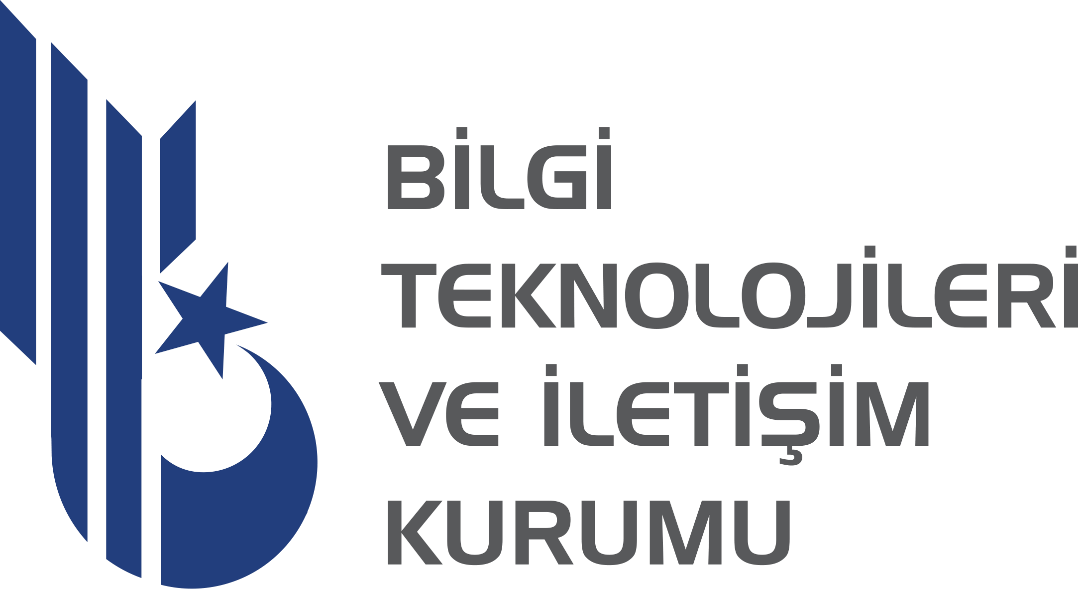 Citizen Band (CB) Radio Interface Specifications Contact InformationSpektrum Yönetimi Dairesi BaşkanlığıBilgi Teknolojileri ve İletişim KurumuEskişehir Yolu 10. km. No:276 Çankaya / AnkaraTel		: +90 312 294 7310E-posta	: MFP@btk.gov.tr Web		: www.btk.gov.trList of Citizen Band (CB) Radio Interface SpecificationsReference NumberServiceApplicationFrequency BandInstructionTAD08-02-01Citizen Band (CB)CB26960 - 27410 kHzMobile and Fixed RadioRepublic of TurkeyInformation and Communications Technologies AuthorityRadio Interface SpecificationCitizen Band (CB) RadioTAD08-02-01NrParameter Description Comments Comments Comments Comments Comments Comments Comments Comments CommentsNormative Part1 Radiocommunication ServiceMobile Normative Part2 ApplicationCitizen Band (CB) RadioMobile and Fixed Radio Mobile and Fixed Radio Mobile and Fixed Radio Normative Part3 Frequency Band 26960 - 27410 kHz Channel No Channel CentralFrequency    (MHz) Channel No Channel CentralFrequency    (MHz) Channel CentralFrequency    (MHz) Channel CentralFrequency    (MHz) Channel CentralFrequency    (MHz) Normative Part3 Frequency Band 26960 - 27410 kHz 1 26.965 21 27.215 27.215 27.215 27.215 Normative Part3 Frequency Band 26960 - 27410 kHz 2 26.975 22 27.225 27.225 27.225 27.225 Normative Part3 Frequency Band 26960 - 27410 kHz 3 26.985 23 27.235 27.235 27.235 27.235 Normative Part3 Frequency Band 26960 - 27410 kHz 4 27.005 24 27.245 27.245 27.245 27.245 Normative Part3 Frequency Band 26960 - 27410 kHz 5 27.015 25 27.255 27.255 27.255 27.255 Normative Part3 Frequency Band 26960 - 27410 kHz 6 27.025 26 27.265 27.265 27.265 27.265 Normative Part3 Frequency Band 26960 - 27410 kHz 7 27.035 27 27.275 27.275 27.275 27.275 Normative Part3 Frequency Band 26960 - 27410 kHz 8 27.055 28 27.285 27.285 27.285 27.285 Normative Part3 Frequency Band 26960 - 27410 kHz 9 27.065 29 27.295 27.295 27.295 27.295 Normative Part3 Frequency Band 26960 - 27410 kHz 10 27.075 30 27.305 27.305 27.305 27.305 Normative Part3 Frequency Band 26960 - 27410 kHz 11 27.085 31 27.315 27.315 27.315 27.315 Normative Part3 Frequency Band 26960 - 27410 kHz 12 27.105 32 27.325 27.325 27.325 27.325 Normative Part3 Frequency Band 26960 - 27410 kHz 13 27.115 33 27.335 27.335 27.335 27.335 Normative Part3 Frequency Band 26960 - 27410 kHz 14 27.125 34 27.345 27.345 27.345 27.345 Normative Part3 Frequency Band 26960 - 27410 kHz 15 27.135 35 27.355 27.355 27.355 27.355 Normative Part3 Frequency Band 26960 - 27410 kHz 16 27.155 36 27.365 27.365 27.365 27.365 Normative Part3 Frequency Band 26960 - 27410 kHz 17 27.165 37 27.375 27.375 27.375 27.375 Normative Part3 Frequency Band 26960 - 27410 kHz 18 27.175 38 27.385 27.385 27.385 27.385 Normative Part3 Frequency Band 26960 - 27410 kHz 19 27.185 39 27.395 27.395 27.395 27.395 Normative Part3 Frequency Band 26960 - 27410 kHz 20 27.205 40 27.405 27.405 27.405 27.405 Normative Part4 Channelling 10 kHz Normative Part5 Modulation/Occupied BandwidthFM/PM, AM Normative Part6 Direction /SeparationNormative Part7 Transmitter Power/ Power Density4 W (for angular modulation)  4 W (for double side band amplitude modulation) Normative Part8 Channel Access and Occupation RulesNormative Part9 Authorization Regime    Exempt from frequency assignmentAuthorisation required without prejudice to the Article 8/2 of Electronic Communication Law Numbered 5809Exempted from frequency allocation within the scope of the By-law on Radio Devices and Systems Exempt from Frequency AssignmentExempted from frequency allocation within the scope of the By-law on Radio Devices and Systems Exempt from Frequency AssignmentExempted from frequency allocation within the scope of the By-law on Radio Devices and Systems Exempt from Frequency AssignmentExempted from frequency allocation within the scope of the By-law on Radio Devices and Systems Exempt from Frequency AssignmentExempted from frequency allocation within the scope of the By-law on Radio Devices and Systems Exempt from Frequency AssignmentExempted from frequency allocation within the scope of the By-law on Radio Devices and Systems Exempt from Frequency AssignmentNormative Part10 Additional Essential RequirementsNormative Part11 Frequency  Planning AssumptionInformative Part12 Planned ChangesEN 300 433 / EN 300 489-1 (EMC) / EN 300 489-13 (EMC) / EN 62368-1 (LVD) / Technical Criteria for Radio Devices and Systems Exempt from Frequency Allocation Informative Part13 Reference Informative Part14 Notification NumberInformative Part15 Remarks  